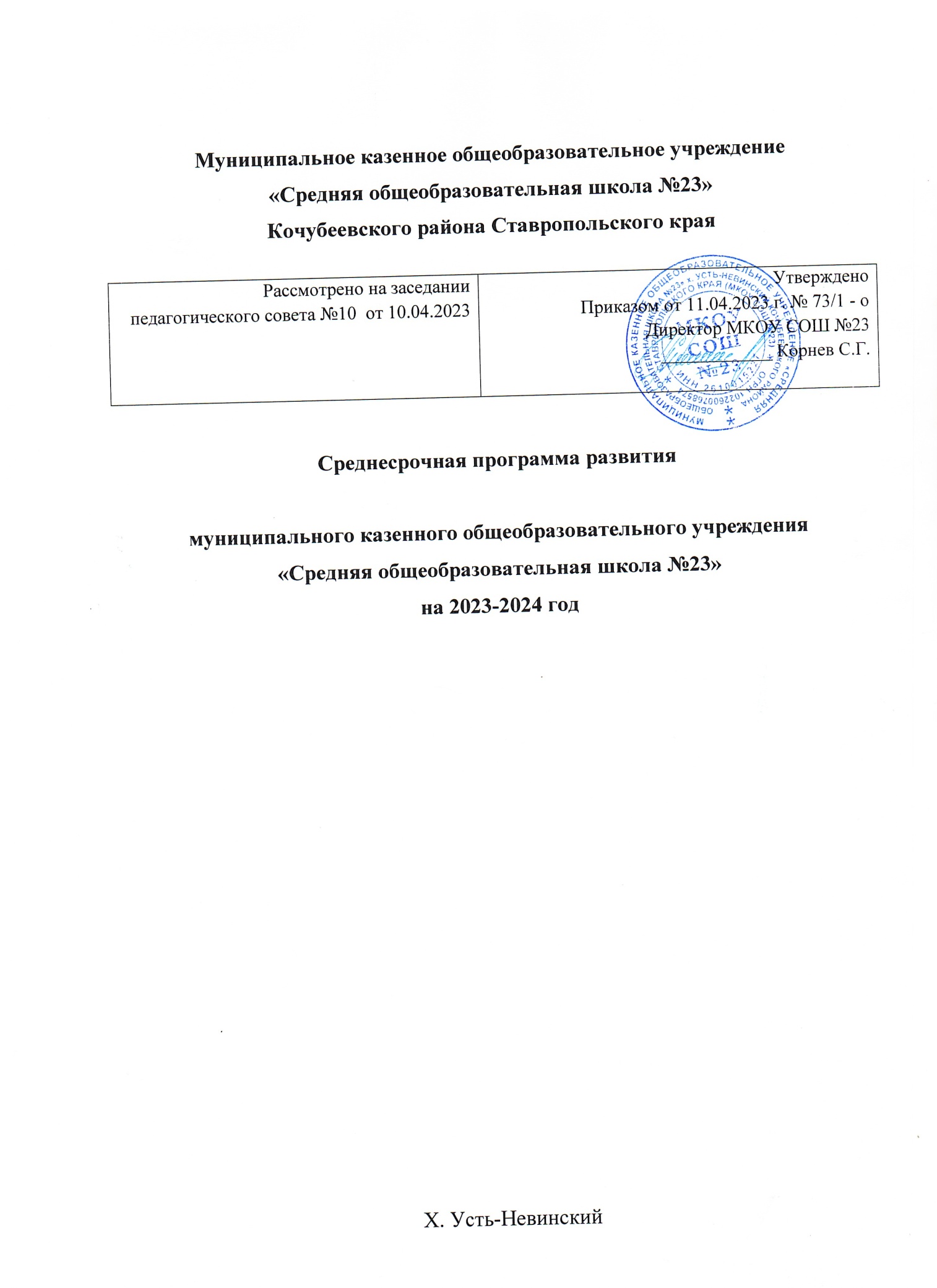 СодержаниеПаспорт Среднесрочной программы развитияЦелевые индикаторыЦелью программы является создание к марту 2024 года оптимальных условий для преодоления рисковых профилей за счёт реализации подпрограмм антирисковых мер.Обозначенная цель будет достигнута в процессе решения следующих задач:Повышение предметной и методической компетентности педагогов, эффективность и качество педагогической деятельности.Учет специальных образовательных условий для детей с ограниченными возможностями здоровья.Повышение уровня учебной мотивации обучающихся.Повышение уровня школьного благополучия.Улучшение уровня материально-технического оснащения школы к марту 2024 года за счёт открытия образовательного центра естественно-научной и технологической направленностей «Точка роста».Сроки и этапы реализации программыСрок реализации Среднесрочной программы развития: 1 год  (2023-2024 год). Этапы реализации программы и сроки их реализации:1 этап: получение рискового профиля, погружение в проблему – март - апрель  2022 года;2 этап: разработка концептуальных документов – апрель  2023 года;3 этап: реализация мероприятий программы – апрель 2023-март 2024 года;4 этап: анализ результатов реализации программы, принятие управленческих решений, постановка новых задач – март 2024 года.Основные мероприятия программыРешение задач Среднесрочной программы развития МКОУ СОШ №23 на 2023-2024 год обеспечивается путем реализации системы соответствующих подпрограмм – антирисковых программ по соответствующим направлениям риска:Подпрограмма антирисковых мер.Фактор риска: Высокая доля обучающихся с рисками учебной неуспешности.--Подпрограмма антирисковых мер. Фактор риска: Низкий уровень оснащения школы.---     Подпрограмма антирисковых мер. Фактор риска: Пониженный уровень качества школьной образовательной и воспитательной Ожидаемые конечные результаты реализации программыПрограмма перехода в эффективный режим работы позволит:На уровне управления школы:оптимизировать выполнение всех видов управленческих действий в период перехода школы в эффективный режим работы и дальнейшего развития;создать благоприятные условия для эффективной совместной деятельности учителей, обучающихся, родителей (законных представителей), социальных партнёров;совершенствовать работу по психолого-педагогическому сопровождению школьников;разработать и осуществлять контроль эффективного режима работы школы.На уровне педагогов:повысить профессиональный уровень, мобильность педагогических работников;повысить уровень мотивации на освоение новых педагогических технологий, активных методов обучения, представления результатов полученного опыта педагогическому сообществу и др.;активизировать функции в рамках психолого-педагогического сопровождения обучающихся.На ученическом уровне:создать психолого-педагогические условия для развития учебной мотивации, познавательной, творческой активности обучающихся и их успешного обучения;снизить уровень тревожности;повысить уровень результатов ГИА;сформировать навык проектирования образовательно-профессионального маршрута.предупредить возникновение проблем воспитания и социализации обучающихся.На уровне родителей:повысить родительскую компетентность по вопросам сопровождения детей в рамках образовательного процесса.Ожидаемые эффекты реализации ПрограммыСредства контроля и обеспечение достоверности результатов6. Исполнители и порядок управления реализацией программыРуководителем программы является директор школы, который несет персональную ответственность за ее реализацию, конечные результаты, целевое и эффективное использование выделяемых на выполнение программы финансовых средств, а также определяет формы и методы управления реализацией программы. В ходе выполнения программы допускается уточнение целевых показателей и расходов на реализацию программы, совершенствование механизма реализации программы. Решение задач программы обеспечивается путем реализации системы соответствующих мероприятий и комплексных проектов/подпрограмм – антирисковых программ по соответствующим направлениям риска, активированным школой.Исполнителями реализации программы являются все субъекты образовательного процесса.Директор:разработка концептуальных оснований, стратегических целей образовательной организации, определение критериев оценивания реализации Программы, общий контроль перехода школы в эффективный режим работы;обеспечение активного взаимодействия и сотрудничества участников образовательного процесса;морально-эмоциональная поддержка участников реализации Программы;внедрение метода управления по результатам;укрепление материально-технической базы учебных кабинетов и мастерских и приведение средств обучения в соответствие с современными требованиями;управление бюджетом; - организация мониторинга хода и результатов реализации Программы в целях проведения возможных корректировок осуществляемых и планируемых действий.Заместитель директора по учебно-воспитательной работе:системный анализ проблем и планирование деятельности, направленной на их разрешение;разработка и корректировка нормативно-правовых документов;организация и разработка механизма активного взаимодействия и сотрудничества участников образовательного процесса (обучающихся, родителей, педагогических работников, социальных партнёров);организация повышения квалификации педагогических кадров, формирование компетенции психолого-педагогического сопровождения, профессионального самоопределения учащихся;оказание информационно-методической помощи в планировании перспектив развития педагогических работников;развитие творческих инициатив, мобильности педагогических работников, обобщение и распространение передового опыта;организация взаимопосещения уроков, внеурочной деятельности с последующим самоанализом и анализом достигнутых результатов;анализ состояния преподавания по итогам промежуточного, итогового контроля;текущий контроль реализации перехода школы в эффективный режим работы.Педагогические работники:обеспечение предметной готовности выпускников к сдаче ГИА;проведение	предметной	диагностики	с	целью	оценки	уровня	усвоения обучающимися учебной программы;проведение индивидуальных и групповых занятий в рамках базисного учебногоплана;повышение профессиональной квалификации и компетентности	в работе сразными категориями обучающихся: освоение новых образовательных технологий, активных методов обучения и др.;проведение тренинга, способствующего совершенствованию у обучающихся навыка работы с КИМами;разработка и проведение социальных и профессиональных проб, организация экскурсий, встреч с представителями различных профессий;активное	использование	в	образовательном	процессе	метода	проектов, проблемных ситуаций и др.;сопровождение	обучающихся	по	выстраиванию	индивидуального образовательно-профессионального маршрута;активное использование в педагогической деятельности материалов цифрового образовательного контента;участие в создании копилки педагогических идей;разработка индивидуального плана развития.Классный руководитель:информирование и осуществление постоянной связи между субъектами образовательного процесса;оказание психолого-педагогической поддержки обучающимся;организация взаимодействия субъектов образовательных отношений в рамках проектирования индивидуальных образовательных маршрутов обучающихся;проведение рефлексии собственной деятельности обучающихся;морально-эмоциональная поддержка учеников, родителей (законных представителей);сопровождение формирования портфолио личных достижений обучающихся.                   «Основные мероприятия программы/перечень подпрограмм c основными мероприятиями»План-график среднесрочной программы Дорожная карта реализации программы антирисковых мерФактор риска: низкий уровень оснащения школыЦель: обновление материально-технической базы школыДорожная карта реализации программы антирисковых мерФактор риска: Пониженный уровень качества школьной образовательной и воспитательной средыЦель: формирование психологически безопасной образовательной среды для всех участников образовательных отношенийДорожная карта реализации программы антирисковых мер Фактор риска: «Высокая доля обучающихся с рисками учебной неуспешности»Цель: снижение доли обучающихся с рисками учебной неуспешности1. Паспорт Среднесрочной программы развития ………………………………..32. Целевые индикаторы …………………………………………………………….73. Сроки и этапы реализации программы………………………………………….74. Основные мероприятия программы …………………….....................................75. Ожидаемые конечные результаты реализации программы……………………86. Исполнители и порядок управления реализацией программы…………….......9Приложение к п. 4 «Основные мероприятия программы/перечень подпрограмм c основными мероприятиями» …………………………………….13НаименованиепрограммыЦель и задачи программыЦель:создание к марту 2024 года оптимальных условий для преодоления рисковых профилей за счёт реализации подпрограмм антирисковых мер.Задачи:Обновить материально-техническую базу школы через открытие образовательного центра естественно-научной и технологической направленностей «Точка роста».Повысить предметную и методическую компетентности педагогов, эффективность и качество педагогической деятельности.Внедрить диагностический инструментарий, позволяющий выявлять и отслеживать качественные и количественные изменения, происходящие в процессе работы с детьми с низким уровнем освоения образовательных программ.Уменьшить долю обучающихся с рисками учебной неуспешности до 15% к марту 2024 учебного года за счет создания условий для эффективного обучения и повышения мотивации школьников к учебной деятельности.Совершенствовать технологию персонального сопровождения обучающихся, имеющих риски учебной неуспешности.Совершенствовать специальные образовательные условия для детей с ограниченными возможностями здоровья.Создать условия для повышения учебной мотивации обучающихся.Обеспечить повышение уровня школьного благополучия.Целевые индикаторы и показатели программыДоля обучающихся, имеющих неудовлетворительные отметки по итогам отчетного периода (не более 0 %).Доля обучающихся, освоивших образовательную программу на «4» и «5» (не менее 23 %).Доля обучающихся, не справившихся с заданиями ВПР (не более  5 %).Доля выпускников 9 класса, получивших неудовлетворительные результаты на ГИА по русскому языку, от общей численности выпускников 9 класса (0 %).Доля выпускников 9 класса, получивших неудовлетворительные результаты на ГИА по математике, от общей численности выпускников 9 класса (0%).Доля выпускников 9 класса, не получивших аттестат, от общей численности выпускников 9 класса (0 %).Количество обучающих мероприятий для педагогов поприменению в практической деятельности педагогическихинструментов для работы с обучающимися, имеющими риски учебной неуспешности (4 мероприятия).Наличие Программы психолого-педагогического сопровождения обучающихся с рисками учебной неуспешности.Наличие Программы индивидуального и группового психологического консультирования родителей (законных представителей) обучающихся с трудностями в обучении Наличие банка лучших методических практик педагогов школы, города, страны по преодолению учебной неуспешности11. Наличие утвержденной проектно-сметной документации на ремонт помещений образовательного центра «Точка роста».12. Наличие приказа о назначении руководителя образовательного центра «Точка роста».13. Наличие Положения об образовательном центре естественно-научной и технологической направленностей«Точка роста».14. Наличие утвержденного проекта зонирования образовательного центра «Точка роста».15. Наличие утвержденного плана мероприятий по созданию и функционированию образовательного центра «Точка роста»;16. Наличие приказа по утверждению плана информационного сопровождения создания и функционирования образовательного центра «Точка роста».Наличие утвержденных инструкций и штатного расписания;- наличие подготовленных помещений для работы центра«Точка роста»;17.Наличие акта о подготовке помещений образовательного центра «Точка роста» в соответствии с фирменным стилем;18. Уменьшение доли обучающихся, показывающих высокий уровень тревожности (не менее чем на 10 %).19.Доля	педагогов,	испытывающих	удовлетворение	от психологического климата в коллективе (не менее 80 %).20.Доля обучающихся, столкнувшихся с несправедливым отношением учителей к себе (0 %).21.Количество	мероприятий	по	повышению	культуры педагогического общения (не менее 3).Количество	лекционно-практических	мероприятий	с родителями (не менее 3).Методы сбора и обработки информацииМетоды сбора информации:наблюдение;изучение опыта;анализ школьной документации;изучение продуктов ученического творчества;беседы, диалоги, дискуссии;метод мозговой атаки;анкетирование	всех	участников	образовательных отношений;метод изучения групповой дифференциации;статистический метод;экспертная оценка.Методы обработки информации:кластерный анализ;дисперсионный анализ;факторный анализ.Сроки и этапы реализации программыСрок реализации Среднесрочной программы развития: 1 год (2023-2024 год).Этапы реализации программы и сроки их реализации:1 этап: получение рискового профиля, погружение в проблему – март- апрель 2023 года;2 этап: разработка концептуальных документов – апрель  2023 года;3 этап: реализация мероприятий программы – апрель 2023- март 2024 года;4 этап: анализ результатов реализации программы, принятие управленческих решений, постановка новых задач– март 2024 года.Перечень подпрограмм, реализуемых в соответствии с рискамиПодпрограмма антирисковых мер. Фактор риска: Высокая доля обучающихся с рисками учебной неуспешности.Подпрограмма антирисковых мер. Фактор риска: Низкий уровень оснащения школы.Подпрограмма антирисковых мер.  Фактор риска: Пониженный уровень качества школьнойобразовательной и воспитательной средыОжидаемые конечные результаты реализации программыучастие педагогов в диагностике профессиональныхкомпетенций		с		целью	выявления	профессиональных дефицитов	в		области	предметной		и	методическойкомпетентности педагогов, принятия управленческих решений;активное применение педагогами в повседневной практике современных педтехнологий на уроках и во внеурочной деятельности (в т.ч. проектной, технологиями, направленными на создание ситуации успеха и снижение уровня школьной тревожности и др.);совершенствование методической работы;проведение методических мероприятий (посещение уроков, педсовет, педагогический всеобуч и т.д.);саморазвитие педагогов через обучение на курсах повышения квалификации, самообразование;результативное участие педагогов и обучающихся в мероприятиях различного уровня;совершенствование деятельности психолого- педагогического консилиума (ППк) (протоколы заседаний и др.);наличие и развитие наставничества в школе (учитель- учитель, ученик- ученик, учитель-ученик);действующая программа работы с детьми, требующими особого педагогического внимания (работа со слабоуспевающими детьми);повышение уровня мотивации к обучению и целенаправленной познавательной деятельности учащихся;повышение уровня предметных и метапредметных результатов учебной деятельности по итогам промежуточной аттестации;снижение числа обучающихся, имеющих неудовлетворительные результаты по итогам четверти, года;отсутствие количества обучающихся с неуспешными результатами государственной итоговой аттестации;готовность и способность учащихся к саморазвитию и самообразованию, осознанно выбирать и строить дальнейшую индивидуальную траекторию образования на базе ориентировки в мире профессий и профессиональных предпочтений с учетом устойчивых познавательных интересов на основе мотивации к обучению и познанию;проведение мониторинга факторов школьного неблагополучия, на основе которого сделан качественный анализ, определены меры/мероприятия, направленные на повышение уровня школьного благополучия;совершенствование системы воспитательной работы школы;расширение возможностей внеурочной деятельности;вовлеченность в деятельность родительской общественности;внесение в планы воспитательной работы (в т.ч. внеурочная деятельность) мероприятий, направленных наснижение уровня школьной тревожности;наличие и работа школьной службы медиации;снижение уровня тревожности обучающихся;отсутствие буллинга в школе;обновление материально-технической базы школы через открытие образовательного центра естественно-научной и технологической направленностей «Точка роста»;увеличение занятости обучающихся дополнительным образованием;повышение качества образования.ИсполнителиУчастники образовательной деятельности: педагогический коллектив	школы,	родители	(законные	представители),обучающиеся, социальные партнеры.Порядок управления реализацией программыРуководителем    программы    является    директор    МКОУСОШ №23, который определяет формы и методы управления реализацией программы. В ходе выполнения Среднесрочной программы развития допускается корректировка, уточнение целевых показателей и расходов на     ее     реализацию,     совершенствование     механизмареализации программы.РезультатыЭффектыПовышение квалификации учителей: курсы повышения квалификации, работа ШМО, функционирование профессиональногосообщества, аттестация учителей.Профессиональная компетентность учителей, овладение новыми формами и методами преподавания.Овладение новыми педагогическими технологиями, использование учебно- лабораторного оборудования, интернет ресурсов.Активизация обучающихся на уроке, раскрытие возможностей и развитие индивидуальных способностейобучающихся, повышение уровня качества образования.Обмен опытом через взаимодействие профессиональных сообществ.Повышение уровня профессиональной компетентности педагогов, влияющий накачество образования.Обновленная модель управления школой,согласованная с педагогическим коллективом и родительскойСтимулирование педагогов, моральное иматериальное в зависимости от конкретных результатов: прогресс обучающихся,общественностью, использующая организационную культуру, ориентированная на результат.приобретение профессиональных компетенций.Повышение качества обучения, повышение результатов ГИА.Повышение уровня мотивации к обучению у школьников и ответственности субъектов образовательных отношений заобразовательный результат (учитель, родитель).Взаимодействие с родителями: посещение семей, консультирование, информированность родителей о жизни школы через школьный сайт, родительскиесобрания, электронный журнал.Усиление ответственности родителей и их роли в достижении результативности обучения, участие в жизни школы и управлением школой через Советродителей.Развитие инструментов мониторинга качества образования, выравнивание шансов детей для полученияположительных результатов обучения.Получение актуальной информации о качестве образования для принятие эффективных управленческих решений.Психолого-педагогическое сопровождениесубъектов образовательного процесса.Личностное развитие обучающихся,комфортный школьный климат.Предмет мониторингаСредства мониторингаПредметные, метапредметные, личностные результаты учащихся.Мониторинговые итоговые результаты, в том числе, результаты участия в олимпиадах, конкурсах, проектной, учебно-исследовательской деятельности, портфолио обучающихся.Удовлетворенность учащихся и ихродителей качеством образования в школе.Анкетирование, опрос.Интерес общественности к проекту. Статистика с сайта.Мониторинг активности представителей общественности в организации поддержкипо реализации проекта.Квалификация педагогов в области современных педагогических технологий.Педагогический мониторинг активностипредставления педагогами опыта работы на различных профессиональных площадках.ЗадачаМероприятиеСроки реализацииПоказатели реализацииОтветственныеУчастникиИзучить	нормативно-правовые документыпо открытию образовательного центра естественно-научной и технологической направленностей«Точка роста»Изучение методических рекомендаций по открытию образовательного центра естественно-научной и технологичес- кой направленностей «Точка роста», ознакомление с ними членов педагогического коллектива.Май 2023 г.Наличие приказа по школе о создании образовательного центра естественно- научной и технологической направленностей«Точка роста»Директор школыПедагогический коллективПодготовить проектно-сметную документацию на организацию и проведение работСоставление проектно-сметной документации и её согласование с начальником Управленияобразованием ГО «город Ирбит» СОИюнь 2023г.Наличие	проектно- сметной документацииДиректор школыРемонт помещенийПроведение электронных процедур на предметзаключения контракта с подрядчиком, организация и проведение текущего ремонта помещений центра образования естественно-научной итехнологической направленностейИюнь-август 2023 г.Заключение контракта, акты выполненных работДиректор школыЗаведующая хозяйствомПодготовка документов, локальных актовНазначение руководителя Центра«Точка роста»Август 2023 г.Наличие приказаДиректор школыПодготовка документов, локальных актовУтверждение проекта зонирования Центра «Точка роста»Июнь 2023 г.Наличие	проекта зонированияДиректор школыСотрудники Центра «Точка роста»Подготовка документов, локальных актовУтверждение Положения об образовательном центре естественно-научной и технологической направленностей «Точка роста»Август 2023 г.Наличие ПоложенияДиректор школыРуководитель Центра «Точка роста»Подготовка документов, локальных актовУтверждение плана мероприятий(дорожной карты) по созданию и функционированию Центра «Точка роста»Август 2023 г.Наличие планаРуководительЦентра	«Точка роста»СотрудникиЦентра «Точка роста»Подготовка документов, локальных актовУтверждение плана информационного сопровождения создания и функционирования Центра «Точка роста»Июнь 2023 г.Наличие	плана информационного сопровожденияДиректор школыРуководитель Центра «Точка роста»Подготовка документов, локальных актовРазработка и утверждение должностных инструкций для сотрудников Центра «Точка роста»Август 2023 г.Наличие должностных инструкцийДиректор школыРуководитель центра	«Точка роста»Оснащение помещений образовательного центра естественно-научной и технологической направленностей«Точка роста» мебельюЗаключение контрактов на приобретение мебелиИюнь 2023 г.Акт	выполненных работДиректор школыЗаведующий хозяйством, сотрудники Центра «Точка роста»Организация курсовой подготовки сотрудников Центра «Точка роста» по естественно-научной и технологической направленностиПовышение квалификации педагогических работников Центра«Точка роста» в части обучения новым технологиям по предметным областямАвгуст 2023 г.Наличие удостовере- ний о повышении квалификации, доля сотрудников Центра«Точка роста», повысившихквалификациюЗаместитель директора	по УВРСотрудники Центра «Точка роста»Оборудование помещений образовательного центра естественно-научной и технологической направленностей«Точка роста» мебельюРазмещение лабораторного оборудования, расходных материаловАвгуст 2023 г.Фотоотчет, информация на сайте ООДиректор школыЗаведующий хозяйством, сотрудники Центра «Точка роста»Подготовить нормативно-правовую базу для открытия образовательно- го центра «Точка роста»Издание приказа директора школы «О создании и функциониро-вании образовательного Центра Естественно- научной и технологической направленности «Точка роста»Август 2023 г.Наличие приказа о создании и функционировании центра «Точка роста»Директор школыПедагогичес- кий коллективОткрытие Центра естественно- научной и технологической направленностей «Точка роста»Торжественная открытие Центра«Точка роста» с приглашением представителей администрации ГО«город Ирбит» СО, Управления образованием, СМИСентябрь 2023 г.Фотоотчет, информация на сайте ООДиректор школыРуководитель и сотрудники Центра «Точка роста»ЗадачаМероприятиеСроки реализацииПоказатели реализацииОтветст- венныйУчастникиПровести экспертизу, анализ и интерпретацию результатов оценки психологической безопасности образовательной среды школыПроведение комплексной экспертизы психологической безопасности образовательной среды: - психолого- педагогические диагностики обучающихся 1-9 классов (диагностика уровня тревожности; «Изучение мотивации обучения у младших школьников»; оценка школьной мотивации психологическая готовность к ОГЭ; психолого- педагогическая диагностика педагогов школы (уровень психологического климата коллектива); диагностика доминирующей эмоциональной модальности педагога; диагностика профессионального выгорания педагогов; диагностика «Администрацияшколы глазами учителей»; - диагностикаМай- октябрь2023 г.Аналитическая справкаПедагог- психологАдминистрация, классные руководители, педагогический коллектив, обучающиеся, родители (законные представители)родителей «Комфортность ребенка в школе»Провести коррекционно- развивающиемероприятия с обучающимися 1-9 классов, показавшими высокий уровень тревожностиРазработка плана проведения коррекционно- развивающих мероприятий с обучающимися 1-9 классов, показавшими высокий уровень тревожностиСентябрь 2023План коррекционно- развивающих мероприятий с обучающимися 1-9 классов, показавшимивысокий уровень тревожностиПедагог- психологКлассные руководители, педагогический коллективПровести коррекционно- развивающиемероприятия с обучающимися 1-9 классов, показавшими высокий уровень тревожностиРаспределение обучающихся, показавших высокий уровень тревожности, на группы (1- 4 кл., 5-9 кл.) для проведения групповых коррекционно-развивающие мероприятийСентябрь2023 г.Сформированные группы обучающихся, показавших высокий уровеньтревожностиПедагог- психологКлассные руководителиПровести коррекционно- развивающиемероприятия с обучающимися 1-9 классов, показавшими высокий уровень тревожностиПроведение индивидуальных и групповых коррекционно-развивающих мероприятий: Занятие 1. Знакомство.Занятие 2. О пользе и вреде эмоций. Занятие 3. Я и другие.Занятие 4. Повышение самооценки.Занятие 5. Заглянем в будущее.Сентябрь – декабрь2023Расписание занятийПедагог- психологКлассные руководителиПровести коррекционно- развивающиемероприятия с обучающимися 1-9 классов, показавшими высокий уровень тревожностиПроведение тренингов для старшеклассников по межличностному общению (в рамках курса «Познай себя»), формированию навыков мирногоразрешения конфликтов «Я и мои ценности».Декабрь 2023 г.Расписание занятийПедагог- психологКлассные руководителиПровести коррекционно- развивающиемероприятия с обучающимися 1-9 классов, показавшими высокий уровень тревожностиМониторинг уровня тревожности обучающихся 1-9 классовЯнварь2024 г.Аналитическаязаписка по результатамПедагог- психологКлассные руководителимониторингаПовысить квалификацию педагогов по организации работы с «трудными» детьми, по психолого- педагогической грамотности классных руководителейКруглый стол на тему «Психолого- педагогическая компетентность педагога при работе с детьми и их родителями»Октябрь 2023 г.Директор, заместитель директора поУВРПедагог- психолог, педагогическиеработникиПовысить квалификацию педагогов по организации работы с «трудными» детьми, по психолого- педагогической грамотности классных руководителейПовышение квалификации педагогов по психолого-педагогической компетентности (курсы повышения квалификации, семинары классных руководителей, самообразование)Октябрь2023 г.- март 2023 г.Удостоверения, сертификатыЗаместитель директора по УВРПедагогические работникиПовысить квалификацию педагогов по организации работы с «трудными» детьми, по психолого- педагогической грамотности классных руководителейВключение в план работы ШМО обмен опытом педагогов по организациивоспитательной работы в классе.Август 2023 г.План работы ШМОРуководители ШМОПедагогические работникиПовысить квалификацию педагогов по организации работы с «трудными» детьми, по психолого- педагогической грамотности классных руководителейПланирование и организация работы школьной службы примирения, службы медиацииАвгуст 2023 г.План работыСоциальный педагогПедагогические работники, обучающиеся, родители (законныепредставители)Обучить педагогических работников приемам саморегуляции негативных эмоциональныхсостояний, снятия тревожности, эмоциональной напряженностиПроведение тренингов с целью преодоленияэмоциональной напряженности и профессионального выгорания1 раз в четвертьПедагог- психологПедагогические работникиОбучить педагогических работников приемам саморегуляции негативных эмоциональныхсостояний, снятия тревожности, эмоциональной напряженностиСеминар-практикум с элементами тренинга«Профессиональное выгорание педагога»Июнь 2023ДиректорЗаместитель директора поУВР, педагог- психологОбучить педагогических работников приемам саморегуляции негативных эмоциональныхсостояний, снятия тревожности, эмоциональной напряженностиПроведение тренинга по решению проблемных педагогических ситуаций«Педагогические ситуации и их решение»Август 2023Педагог- психологПедагогические работникиОрганизовать работушкольной службы примирения, службыПроведение профилактических бесед с подростками (по плану работы ШСП)Сентябрь 2023 г.Социальный педагогмедиацииПроведение тематических консультаций для участников образовательного процесса«Конструктивные выходы из конфликтных ситуаций»Ноябрь 2023 г.Социальный педагогПедагогические работники, обучающиеся, родители (законныепредставители)медиацииИндивидуальные консультации родителей по вопросам воспитания и разрешения конфликтных ситуацийФевраль 2024 г.Социальный педагогПедагогические работники, обучающиеся, родители (законныепредставители)Освоить педагогическим работникам современные методы активного взаимодействия с родителями учащихся с низкими образовательнымирезультатамиМетодический семинар классных руководителей «Современные методы активного взаимодействия с родителями учащихся с низкими образовательными результатами»Октябрь 2023Заместитель директора по УВРПедагогические работникиОрганизовать и провести просветительскую работу с родителями по вопросам возможных причин низких образовательных результатов и совместной работы по их преодолениюРазработка рекомендаций для родителей детей, испытывающих трудности в обучении письму и чтениюАвгуст 2023Рекомендации для родителейРуководитель ШМОучителей начальныхклассовПедагогические работникиОрганизовать и провести просветительскую работу с родителями по вопросам возможных причин низких образовательных результатов и совместной работы по их преодолениюСистематическое обновление раздела сайта школы «Информация для родителей» по просвещению родителей обучающихся по вопросам возможных причин низких образовательных результатов и совместной работы по их преодолению»В течение учебного годаОбновление раздела сайта школы«Информация для родителей»ДиректорЗаместитель директора по УВР,специалисты сопровождения,администратор сайтаРазработать модель эффективного управления школой, ориентированную на повышение качестваобразовательных услугПроект «Эффективное управление школой»Декабрь 2023ДиректорМетодический совет школыЗадачаМероприятиеСроки реализацииПоказатели реализацииОтветст- венныйУчастникиОпределить приоритетные направления развития школы и стратегические ориентиры, реализуемые в рамках проектаПедагогический совет на тему: «Повышение уровня образования в школе, находящейся в сложномсоциальном контексте»май 2023 г.Протокол педсовет, приказДиректорЗаместитель директора по УВРВыявить количество обучающихся с рисками учебной неуспешности.Создание банка данных учащихся, испытывающих затруднения в обучении.Март 2023 г.Протокол педсовета, приказ.Заместитель директора по УВР,руководители ШМОУчителяпредметники, классные руководители,родители (законные представители)Выявить причиныобразовательных трудностейДиагностика обучающихся срисками учебнойСентябрь -Октябрь2023г.Группыобучающихся соРуководителиШМОВедущие специалистыи специалистыобучающихсянеуспешностисходными причинами затрудненийпсихолого- педагогического сопровождения учителя предметники, классные руководители,родители (законные представители)Оказать своевременную помощь слабоуспевающим обучающимся в освоении школьной программыКоррекционная работа по сопровождению детей, испытывающих затруднения в освоении образовательных программ (индивидуальная/групповая работа со слабоуспевающими учащимися)Сентябрь – декабрь 2023 г.Расписание индивидуальных и групповых занятийДиректор, заместитель директора по УВРСпециалисты сопровождения, учителя предметникиСовершенствовать систему наставничества для индивидуальной работы со слабоуспевающимиучащимися.Реализация программы наставничества: ученик- ученик,ученик-учитель, учитель-учительСентябрь – декабрь 2023 г.Программа наставничества. Создание пар наставник-наставляемыйРуководители ШМОНаставники- наставляемыеИзучение социально- экономических условий жизни обучающихся с рисками учебной неуспешностиОказание адресной специализированной поддержки обучающимся, проживающим в сложныхсоциально-экономических условияхАвгуст – декабрь 2023 г.Социальная акция«Помоги собраться в школу»Социальный педагогКлассные руководители, родители (законные представители)Развивать индивидуальные интересы, склонности, способности обучающихсяОрганизация кружков, лабораторий во внеурочной деятельности на базе образовательного центра«Точка роста», активноеАвгуст – декабрь 2023 г.Рабочие программы дополнительного образования.РасписаниеЗаместитель директора по УВР,руководитель Центра «ТочкаСотрудники образовательного Центра «Точка роста»вовлечение обучающихся в познавательно-проектную деятельностьзанятийроста»Повысить профессиональные компетенции педагогов школыПовышение квалификации педагогов (курсы, семинары, мастер-классы и др.)Январь – декабрь 2023 г.План курсовой подготовкиЗаместитель директора по УВР,руководитель Центра «Точка роста»Педагогические работникиПовышать эффективность учебного процесса, на основе современных педагогических технологий, методов и приёмов работы, повышающих интерес обучающихся к учебной деятельностиУчастие педагогов в педагогических советах, семинарах по направлению«Новые подходы к формированию мотивации обучающихся как механизмуповышения качества образования»Январь – март 2024 г.Протоколы методических мероприятийДиректорЗаместитель директора по УВРРегулировать управленческую, образовательно- воспитательную, трудовую и иную функциональнуюдеятельность ШколыРазработка локальных актов школы, обеспечивающих повышение качества образования:-разработка единых диагностических работ по учебным предметам,-схемы-анализы урока учителя,-создание единого информационного банка для педагогов и др.Август 2023 г.Локальные акты Банк лучших методических практикДиректорЗаместитель директора по УВР, руководители ШМО, педагоги школыРегулировать управленческую, образовательно- воспитательную, трудовую и иную функциональнуюдеятельность ШколыРазработка локальных актов школы, обеспечивающих повышение качества образования:-разработка единых диагностических работ по учебным предметам,-схемы-анализы урока учителя,-создание единого информационного банка для педагогов и др.Август 2023 г.Заседания ШМОРуководители ШМО,руководитель Центра «Точка роста»Педагоги школы, сотрудники Центра«Точка роста»Контролировать состояние образовате льной системы, установить соответствиедеятельности педагогических работников требованиям ФГОС, выявить причинно- следственные связи позитивных и отрицательных тенденцийОсуществление ВШК по качеству образованияОктябрь – декабрь 2023 г.План ВШК, аналитические справкиДиректорЗаместитель директора по УВР, руководители ШМО, руководитель Центра «Точка роста»Определить уровень подготовки обучающихся в соответствии с требованиями ФГОС.Разработка тестовых контрольно-измерительных материалов: по всем общеобразовательным предметам для организациитекущего, промежуточного и итогового контроляОктябрь – декабрь2023 г.Банк КИМРуководители ШМО,руководитель Центра «Точка роста»Педагоги, сотрудники Центра «Точка роста»Корректировать пробелы в знаниях обучающихся по учебным предметамОрганизация дополнительных занятий по учебным предметам со слабо мотивированнымиобучающимисяЯнварь – март 2024 г.Расписание часов индивидуальных и групповыхзанятийЗаместитель директора по УВРПедагогиПровести анализ деятельности школы по реализации антирисковой программы«Успешный ученик»Педагогический совет:«Аналитический отчет по реализации антикрисковой программы «Успешный ученик»»Март 2024 г.Протокол педсоветаДиректорЗаместитель директора по УВР, специалисты сопровожденияОбобщить опыт работы педагогов с обучающимися, имеющими низкую мотивацию к обучениюПедагогическая мастерская по демонстрации лучших практик педагогов «Успех каждого ребёнка – успех школы»Март 2024 г.Фото-видео материалы, методический сборникЗаместитель директора по УВРПедагоги